Об отмене постановления № 14-п от 08.04.2021г. «Об утверждении Положения об организации работы по выписке ордеров на занятие помещений для размещения населения, материальных и культурных ценностей, подлежащих эвакуации в военное время»В связи с протестом  прокурора Шенталинского района № 07-03-2022/Прдп123-22-246  от 28.02.2022г. на Постановление Администрация сельского поселения Артюшкино «Об утверждении Положения об организации работы по выписке ордеров на занятие помещений для размещения населения, материальных и культурных ценностей, подлежащих эвакуации в военное время» от 08.04.2021 №14-п и  в  целях приведения нормативно-правовых актов в соответствие с законодательством Российской Федерации,  руководствуясь статьей 14 Федерального закона от 06 октября 2003 года №131-ФЗ «Об общих принципах организации местного самоуправления в Российской Федерации», Администрация сельского поселения Артюшкино муниципального района Шенталинский ПОСТАНОВЛЯЕТ:1. Отменить постановление № 14-п от 08.04.2021г. «Об утверждении Положения об организации работы по выписке ордеров на занятие помещений для размещения населения, материальных и культурных ценностей, подлежащих эвакуации в военное время».2. Контроль за исполнением настоящего постановления  оставляю за собой.Глава сельского поселения Артюшкино                            О.В. Зайцева 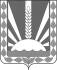 Администрациясельского поселения Артюшкино                муниципального района    Шенталинский          Самарской областиПОСТАНОВЛЕНИЕ       от  04 марта  2022  г.    № 10- п          ___________________________________________________446901, Самарская область, Шенталинский район,  д. Костюнькино, ул. Центральная, д. 21тел. 8(84652)47-510e-mail: artyushkino@shentala.su